Feladatsor a Szitakötő 43. számához1. Pótold a címekben a magánhangzókat!V__LT     __GYSZ__R    __GY    H__JL__K__NY  		__    K__NCSK__R__S__K    GY__R__J__		__    LY__K__S    K__TF___LL__R__S		S__RK__NYL__L__K		__    F__GT__RP__		B__RT__K    SZ__L__NN__J__		__Z    __RV__    P__T__K    K__L__ND__S    __L__T__		F__L__S__    T__ND__R		SZ__NT    L__SZL__    __S    J__D__S    P__NZ__		V__C__K		2. Keresd ki és írd a vonalra a cikk írójának a nevét!3. Számozd be a szerzők neveit betűrendben!4. Képrejtvény    Mi a megfejtés?   PÉNZ   (Elfogyott a pénz.)5.Itt nem fogyott el a pénz.  Keresd meg a betűrácsban az aprópénzek neveit.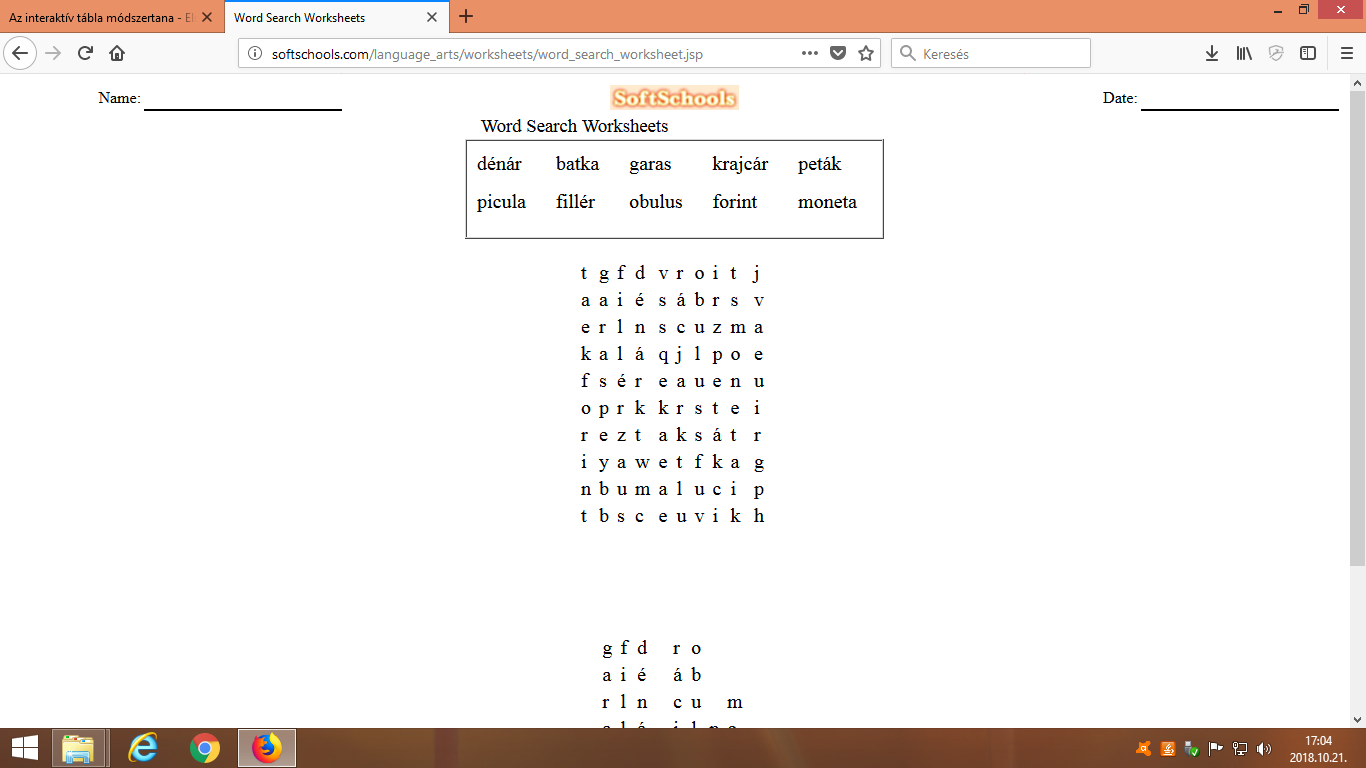                                                                 Megoldás: 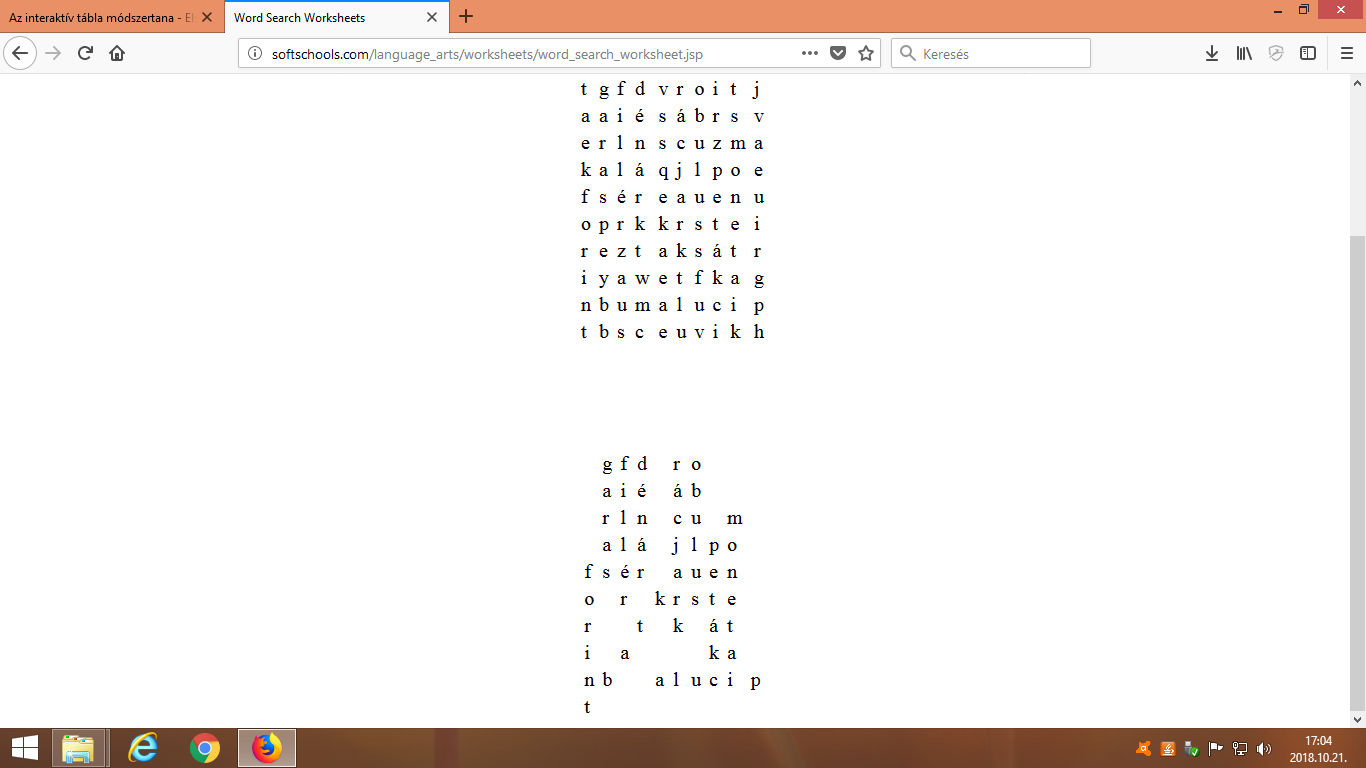 Készítette: Dányi Zsoltné